Title (Arial 14 pts, bold)Prénom Nom,1,* Prénom Nom2 (Arial 11pts, underlined)a Lab, city, country; b Lab, city, country (Arial 11 pts)* email (Arial 11 pts)Text (Arial 11 pts, line spacing 1.5)The abstract must be in English, maximum one page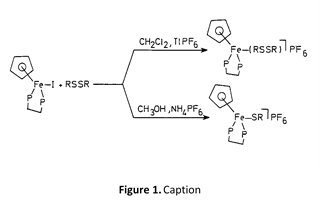 Figure 1. Image caption (Arial 10 pts, italic)References[1] Name, P; Name, P. F. J. Chem. 2004, 104, 139. 